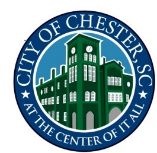 Special Called City Council MeetingMinutesDecember 5, 2023 – 6:30 pmIn PersonMinutesPRESENT: Mayor Carlos Williams. Members of Council: Wade Young, Tabatha Strother, Jamie Price, Danielle Hughes, and Robbie King-BoydABSENT:  David Claytor Call to OrderThe meeting was called to order by Mayor Williams at 6:30 pm.Roll Call6 Present at the time of roll call.Approval of Agenda Councilwoman Strother made a motion to approve the agenda. The motion was second by Councilman Young. The vote was unanimous (6-0). PrayerCouncilman Price offered prayer.Pledge Council recited The Pledge of Allegiance and The Civility Pledge. New BusinessARPA RequestCouncilman Young made a motion to approve the ARPA Request – Employee Incentive totaling $64,000 for 70 employees. Councilwoman Strother second the motion. The vote was as follows: 5 in favor: (Price, Boyd-Crosby, Hughes, King-Boyd, Williams). 2 oppose: (Young and Strother).Approval of Bid for Fitness Park SlabCouncilwoman Hughes made a motion to accept the bid in the amount of $19,026.84 - Executive SessionCouncilwoman Hughes made a motion to go into Executive Session to discuss Contractual Renewal and Information on HR Matter. Councilman Young second the motion. The vote was unanimous (7-0).Open SessionCouncilwoman Strother made a motion to go back into open session. Councilwoman Hughes second the motion. The vote was unanimous (7-0). Mayor Willimas stated that while in Executive Session, Council discussed Contractual Renewal – and information on HR matter in which no action was taken. Councilwoman King-Boyd made a motion that the City hire Boykin and Davis, LLC as attorney and counsel for the City of Chester. Councilwoman Hughes second the motion. The motion passed unanimously (8-0). Councilwoman Strother made a motion to suspend the rules for virtual Executive Session - Zoom for a period of 60 days. Councilwoman Hughes second the motion. The motion passed unanimously (8-0)With no other business, Councilwoman King-Boyd made a motion to adjourn the meeting. Motion was second by Councilwoman Hughes.  The meeting was adjourned.Respectfully Submitted,Marquita FairMunicipal Clerk   